Финал Фестиваля "Дошкольники выполняют нормы ГТО"     11 декабря команда Хомутовского детского сада приняла участие в финальном этапе Фестиваля «Дошкольники выполняют нормы ГТО», который прошел в БП ОУ ОО «Училище олимпийского резерва» г. Орел. Наши дошколята показали хорошую физическую подготовку. Во время соревнований дети получили не только радость от своих результатов, но и научились переживать за своих товарищей, а также чувствовать себя маленькими участниками огромной команды спортсменов.
     По итогам всех видов соревнований наши дошколята заняли пятое место среди восьми команд. Поздравляем наших юных участников Фестиваля и благодарим родителей за участие в подготовке и организации поездки на соревнования.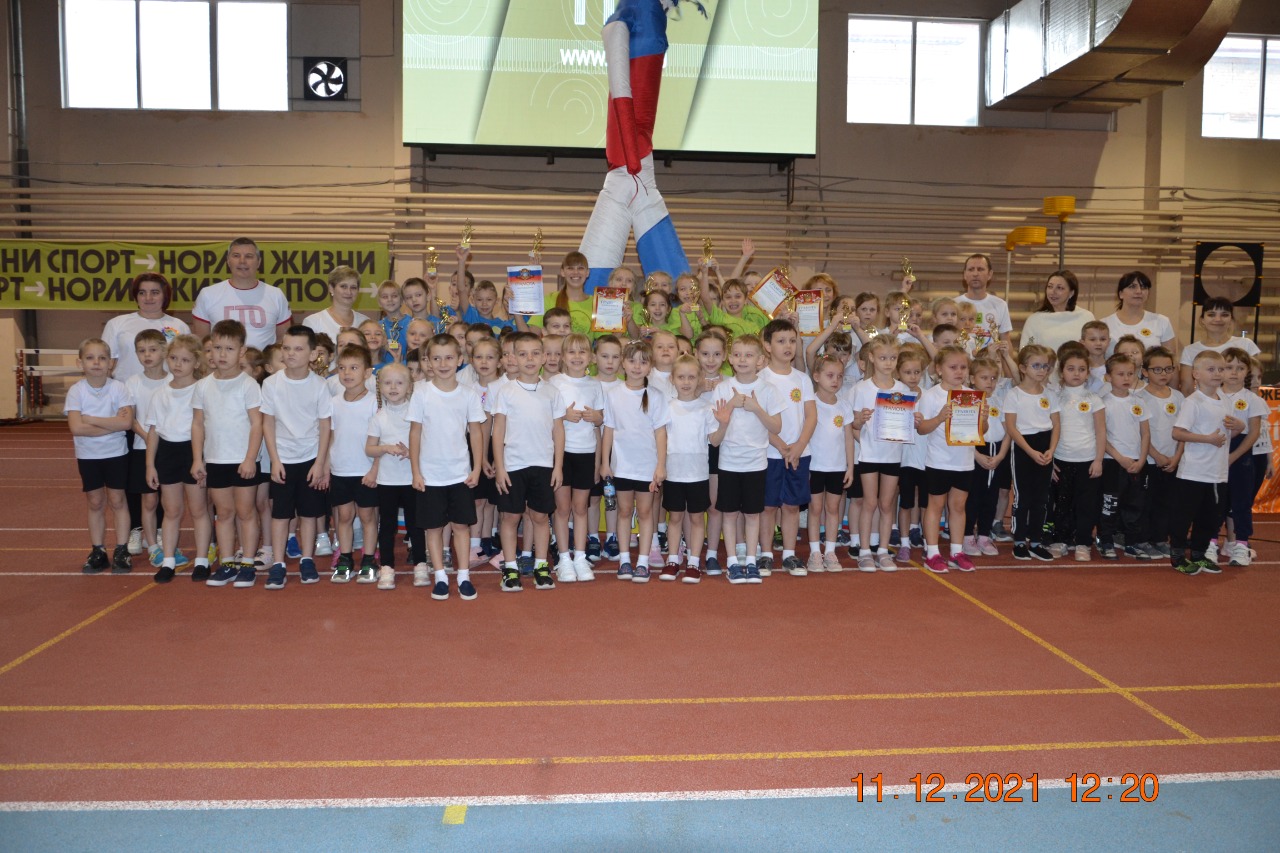 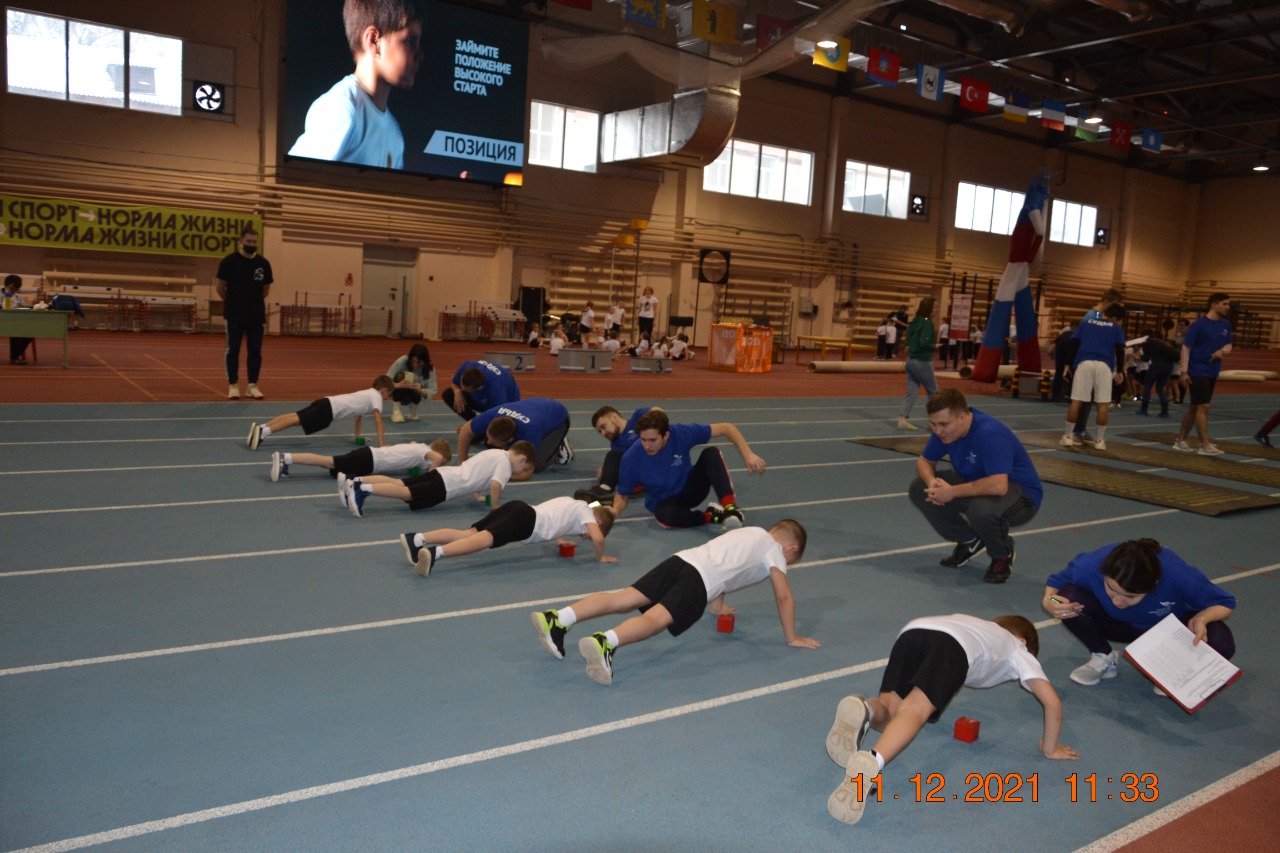 